Lexique de la campagne et de la villeLa pollution			föroreningenL´embouteillage		trafikstockningLes activités culturelles		aktivitet kulturellLes magasins			butikLa nature			naturenLa forêt			skogenLe pré			ängenLe paysage			landskapenLa vache			konLe mouton			lammetLa chèvre			fåretSe promener			att promeneraLe bruit			oväsenLe calme			lugnetLe jardin 			trädgårdenLe stress			stressChasser			att jagaRamasser des champignons		att plocka svampUn Immeuble			ett höghusGratte-ciel			skrapa himmelnPiétons			gåendeLa voiture			bilenLe bus			bussenLe supermarché		supermarketenLe parc			parken	La campagne ?	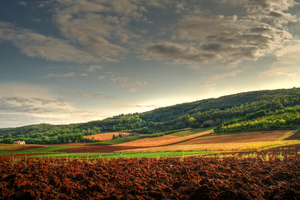 ouLa ville ?
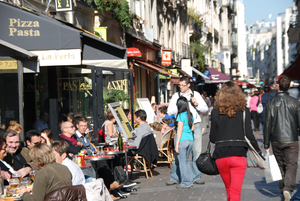 La ville ou la campagne?Tu aimes la ville ou la campagne? Tu es pour ou contre une vie tranquille près de la nature? Tu es pour ou contre les discos, les cinés, le bruit et la circulation?Alors, on va discuter?RedovisningDu redovisar dina kunskaper genom att delta i en gruppdiskussion om för- och nackdelar med att bo på landet eller i staden. Vi håller samtalen i klassrummet och ni spelar in er diskussion.Du skriver en uppsats, där du berättar om varför du föredrar att bo i stan eller på landet, samt om för- och nackdelarna av den andra boendeformen.